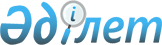 О присвоении наименования безымянной улице в поселке Актогай Актогайского поселкового округаРешение акима Актогайского поселкового округа Аягозского района Восточно-Казахстанской области от 28 августа 2020 года № 1. Зарегистрировано Департаментом юстиции Восточно-Казахстанской области 7 сентября 2020 года № 7507
      Примечание ИЗПИ.

      В тексте документа сохранена пунктуация и орфография оригинала.
      В соответствии со статьей 35 Закона Республики Казахстан от 23 января 2001 года "О местном государственном управлении и самоуправлении в Республике Казахстан", подпункта 4) статьи 14 Закона Республики Казахстан от 8 декабря 1993 года "Об административно-территориальном устройстве Республики Казахстан", заключением Восточно-Казахстанской областной ономастической комиссии от 17 июня 2020 года и с учетом мнения населения соответствующей территории, аким Актогайского поселкового округа РЕШИЛ:
      1. Присвоить безымянной улице в поселке Актогай Актогайского поселкового округа Аягозского района - имя "Әдікен Байтоғаев".
      2. Контроль за исполнением настоящего решения оставляю за собой.
      3. Настоящее решение вводится в действие по истечении десяти календарных дней после дня его первого официального опубликования.
					© 2012. РГП на ПХВ «Институт законодательства и правовой информации Республики Казахстан» Министерства юстиции Республики Казахстан
				
      Аким Актогайского поселкового округа

Кесикбаев З.
